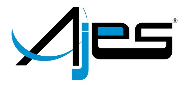 Plano de Ação da Coordenação de CursoPlano de Ação da Coordenação de Curso de Bacharelado em PsicologiaGuarantã do Norte 2022/2PERFIL DO COORDENADOR DO CURSOO Coordenação do Curso de Psicologia na modalidade presencial da Faculdade do Norte do Mato Grosso ― AJES ficará sob a coordenação da professora Dalila Mateus Gonçalves, tendo experiência desde 2019 em gestão de curso de ensino superior. Formação do coordenador: http://lattes.cnpq.br/7148452119102423Mestranda em Psicologia – ATITUS Educação, Passo Fundo/Brasil, 2022Especialização em Tecnologias e Educação a Distância ─ Faculdade Noroeste do Mato Grosso ― AJES, 2021Especialista em Tutoria em Educação a Distância. Faculdade Noroeste do Mato Grosso, AJES, Brasil, 2021.Especialização em Ciências Criminais e Psicologia Forense – AJES - 2019Graduação em Psicologia. Faculdade Vale do Juruena - AJES - 20181.1 ATUAÇÃO DO COORDENADOR A Coordenadora do Curso atuará em regime  integral e será responsável pela concepção e garantia da qualidade acadêmica do curso ofertado na modalidade a distância. Caberá à Coordenadoria do Curso: Trabalhar em estreita colaboração com equipe pedagógica e administrativa ─ a coordenação pedagógica e a coordenação de operações, provendo para que haja sempre  boa integração entre os serviços e preservando a qualidade do ensino proporcionado aos alunos;Elaborar as informações relativas ao Curso, para publicação na web, no material impresso, ou em qualquer outra mídia, sempre que necessário;Coordenar o processo de dispensa de disciplinas, quando requerido pelos alunos;Supervisionar o serviços administrativos relativos ao Curso;Organizar o processo de seleção de professores conteudistas e tutores do Curso;Participar, juntamente com um representante da Equipe de EaD, das Bancas de seleção interna e externa para escolha dos docentes do Curso; Organizar e acompanhar a capacitação, em EaD e no Ambiente Virtual de Aprendizagem, dos professores que atuarão nas disciplinas;Elaborar, juntamente com a coordenação pedagógica de EaD e com os professores conteudistas das disciplinas, o cronograma do Curso, em todas as suas etapas; Providenciar, com o apoio da coordenação pedagógica, junto aos professores conteudistas, a organização e/ou elaboração do material didático, a fim de que os prazos estabelecidos sejam respeitados; Supervisionar o cumprimento do cronograma do Curso, em todas as suas etapas;Acompanhar, juntamente com a equipe pedagógica , o trabalho dos professores conteudistas e dos tutores, dando-lhes a orientação necessária;Avaliar as interações dos alunos com os diferentes setores (atendimento tecnológico, secretaria, professor, tutor e coordenações), por meio do acompanhamento das interações efetuadas em Sala de Aula e no Ambiente Virtual de Aprendizagem; Supervisionar o processo de elaboração, diagramação, reprodução e distribuição das provas presenciais, provendo para que os prazos estabelecidos no cronograma sejam obedecidos;Estar presente na instituição, para acompanhar, nas datas agendadas, a aplicação das provas presenciais; Discutir, com a equipe pedagógica e com o NDE e com o colegiado do Curso e  os professores conteudistas e os tutores, as alterações pedagógicas que se fizerem necessárias no decorrer do Curso;Avaliar e validar as atividades complementares e as equivalências de disciplinas.1.2. EXPERIÊNCIA ACADÊMICA DO COORDENADOR DO CURSO A experiência acadêmica do Coordenador do Curso de Bacharelado em Psicologia da Faculdade Vale do Rio Arinos ─ AJES se inicia ainda em 2019, e de lá prossegue:2019 – até os dias atuais – Professora da AJESCoordenador do Curso de Bacharelado em Psicologia da Faculdade do Norte de Mato Grosso – AJES 2019-atualmente;Professor de diversas disciplinas nos cursos de Psicologia, Fisioterapia, Direito, Ciências Contábeis e Psicologia.Orientador de inúmeras monografias/artigos desenvolvidas nos Cursos de Psicologia, Direito, Ciências Contábeis.1.3. EXPERIÊNCIA PROFISSIONAL DO COORDENADOR NA ÁREA DO CURSO Professor de Estágio de 2019 até o momentoPsicóloga no Programa de Equoterapia de 2020Psicóloga Clínica PLANO DE AÇÃO DA COORDENAÇÃO DO CURSO DE BACHARELADO EM PSICOLOGIAAs ações do Coordenador do Curso de Bacharelado em Psicologia do Norte de Mato Grosso - AJES, norteiam seu trabalho, no qual a participação e integração do aluno, aliada a uma dinâmica ativa e coerente buscam resultados que colaborarão para o desenvolvimento eficaz em todo o fazer pedagógico do curso e da instituição.2.1. OBJETIVOO presente Plano de Ação tem por objetivo permitir o acompanhamento do desenvolvimento das funções da Coordenação do Curso, de forma a garantir o atendimento à demanda existente e a sua plena atuação, considerando a Gestão do Curso, que inclui a:Presidência do Colegiado de Curso;Presidência do Núcleo Docente Estruturante (NDE);Relação com os docentes;Relação com os discentes;Relação com a alta Direção da IES.Como parceiro no processo de ensino e aprendizagem e nas relações sociais, o trabalho do Coordenador é um dos elementos fundamentais na IES. Assim, como articulador no desenvolvimento do ensino, torna-se imprescindível a elaboração de um planejamento claro e objetivo que vise atender as necessidades educacionais da nossa IES, em especial dos discentes e docentes do curso em questão. Desta forma segue abaixo um cronograma de ações a serem desenvolvidas pelo coordenador, objetivando maior eficiência na execução de suas respectivas funções. CRONOGRAMA SEMESTRAL DE AÇÕES DA COORDENAÇÃO DO CURSO DE BACHARELADO EM PSICOLOGIA DA FACULDADE VALE DO RIO ARINOS – AJESb. INDICADORES DE DESEMPENHO DA COORDENAÇÃO DE CURSOPara que o desempenho do trabalho do Coordenador possa ser planejado, e principalmente fomente a melhoria contínua, a IES adota um documento, cujos resultados serão ampla e irrestritamente disponibilizados no âmbito da IES.INDICADORES DE DESEMPENHO DA COORDENAÇÃO DE CURSOPrezado (a) Coordenador (a): Este instrumento de coleta de dados visa conhecer como você se percebe e se autoavalia nas suas atividades de Coordenação de Curso.Nome do Coordenador: Dalila Mateus GonçalvesCurso: Psicologia Ano/semestre: 2022/2Tópicos discursivos: Cite até três elementos com relação a:		Guarantã do Norte-MT,    de        de 202   .CONSIDERAÇÕES FINAISPor meio deste PLANO DE AÇÃO DA COORDENAÇÃO DE CURSO, O NDE evidência que o Coordenador de Curso possui condições para O ATENDIMENTO INTEGRAL DAS DEMANDAS do curso, dos discentes e docentes, CONSIDERANDO A DEDICAÇÃO para as atividades acadêmicas.O Perfil do Coordenador de Curso EVIDENCIA as atribuições individuais necessárias ao desempenho da Coordenação do Curso de Bacharelado em Psicologia da Faculdade do Norte de Mato Grosso – AJES.O Plano de Ação, em conjunto com os Indicadores de desempenho do Coordenador contribuem para o planejamento e gestão para melhoria contínua. O NDE entende estar presente a RELAÇÃO ENTRE A EXPERIÊNCIA PROFISSIONAL DO COORDENADOR e PERFIL DO EGRESSO, tendo assim condições de promover a aplicação de interdisciplinaridade abordando os conteúdos do previsto no PPC e a profissão.	É o PARECER do NDE.Dalila Mateus GonçalvesPresidente do NDE do Curso de Bacharelado em Psicologia da Faculdade do Norte de Mato Grosso - AJESPlanejamento de Ação do Coordenador de Curso de Bacharelado em Psicologia - AJESPlanejamento de Ação do Coordenador de Curso de Bacharelado em Psicologia - AJESPlanejamento de Ação do Coordenador de Curso de Bacharelado em Psicologia - AJESPlanejamento de Ação do Coordenador de Curso de Bacharelado em Psicologia - AJESPlanejamento de Ação do Coordenador de Curso de Bacharelado em Psicologia - AJESPlanejamento de Ação do Coordenador de Curso de Bacharelado em Psicologia - AJESPlanejamento de Ação do Coordenador de Curso de Bacharelado em Psicologia - AJESPlanejamento de Ação do Coordenador de Curso de Bacharelado em Psicologia - AJESPlanejamento de Ação do Coordenador de Curso de Bacharelado em Psicologia - AJESPlanejamento de Ação do Coordenador de Curso de Bacharelado em Psicologia - AJESPlanejamento de Ação do Coordenador de Curso de Bacharelado em Psicologia - AJESPlanejamento de Ação do Coordenador de Curso de Bacharelado em Psicologia - AJESPlanejamento de Ação do Coordenador de Curso de Bacharelado em Psicologia - AJESPlanejamento de Ação do Coordenador de Curso de Bacharelado em Psicologia - AJESPlanejamento de Ação do Coordenador de Curso de Bacharelado em Psicologia - AJESPlanejamento de Ação do Coordenador de Curso de Bacharelado em Psicologia - AJESNa sua função PolíticaNa sua função PolíticaNa sua função PolíticaNa sua função PolíticaNa sua função PolíticaNa sua função PolíticaNa sua função PolíticaNa sua função PolíticaNa sua função PolíticaNa sua função PolíticaNa sua função PolíticaNa sua função PolíticaNa sua função PolíticaNa sua função PolíticaNa sua função PolíticaNa sua função PolíticaAtribuições do CoordenadorDescrição da AçãoCronogramaCronogramaCronogramaCronogramaCronogramaCronogramaCronogramaCronogramaCronogramaCronogramaCronogramaCronogramaFato ObservadoAtribuições do CoordenadorDescrição da AçãoJanFevMarAbrMaiJunJulAgoSetOutNovDeza) Exercer a liderança na área de conhecimento do curso;Trabalhar junto ao Corpo Docente, Discente e a Comunidade para a integraçãoXXXXXXXXXXXXAvaliação Periódica da ação.b) Representar o curso nos órgãos da IES e na comunidade de inserção da instituição;Realizar reuniões nos Conselhos Superiores, Colegiados de curso (periodicidade) e NDE (periodicidade).XXXXXXXXXXXXc) Promover de forma constante as ações para o desenvolvimento e  conhecimento sobre o curso no âmbito da instituição e na sociedade;Administrar as potencialidades do corpo docente, favorecendo a integração e melhoria continua/ Trazer a comunidade para dentro da faculdade e ir até a comunidade por meio de projetos de extensão.XXXXXXXXXXXXd) Realizar a divulgação das potencialidades e inovações do curso, divulgando seus diferenciais competitivos e estimulando a demanda pelo curso utilizando marketing diversos;Divulgar as campanhas do vestibular, inserção na comunidade, rádio, tv, material publicitário, campanha nas redes sociais, nas escolas, dentre outros.XXXXXXXXXXXXe) Acolher o estudante e orientá-lo nas habilidades e competências definidas nas diretrizes curriculares mostrando a identificação entre a proposta curricular e o perfil do egresso a ser constituído.Projeto AJES Integração (projeto de acolhida aos calouros, mostrando a dinâmica do curso, bem como quais as possibilidades depois de formados)XXXXXXXXXXXXPlanejamento de Ação do Coordenador de Curso de Bacharelado em Psicologia- AJESPlanejamento de Ação do Coordenador de Curso de Bacharelado em Psicologia- AJESPlanejamento de Ação do Coordenador de Curso de Bacharelado em Psicologia- AJESPlanejamento de Ação do Coordenador de Curso de Bacharelado em Psicologia- AJESPlanejamento de Ação do Coordenador de Curso de Bacharelado em Psicologia- AJESPlanejamento de Ação do Coordenador de Curso de Bacharelado em Psicologia- AJESPlanejamento de Ação do Coordenador de Curso de Bacharelado em Psicologia- AJESPlanejamento de Ação do Coordenador de Curso de Bacharelado em Psicologia- AJESPlanejamento de Ação do Coordenador de Curso de Bacharelado em Psicologia- AJESPlanejamento de Ação do Coordenador de Curso de Bacharelado em Psicologia- AJESPlanejamento de Ação do Coordenador de Curso de Bacharelado em Psicologia- AJESPlanejamento de Ação do Coordenador de Curso de Bacharelado em Psicologia- AJESPlanejamento de Ação do Coordenador de Curso de Bacharelado em Psicologia- AJESPlanejamento de Ação do Coordenador de Curso de Bacharelado em Psicologia- AJESPlanejamento de Ação do Coordenador de Curso de Bacharelado em Psicologia- AJESNa sua função GerencialNa sua função GerencialNa sua função GerencialNa sua função GerencialNa sua função GerencialNa sua função GerencialNa sua função GerencialNa sua função GerencialNa sua função GerencialNa sua função GerencialNa sua função GerencialNa sua função GerencialNa sua função GerencialNa sua função GerencialNa sua função GerencialAtribuições do CoordenadorDescrição da AçãoCronogramaCronogramaCronogramaCronogramaCronogramaCronogramaCronogramaCronogramaCronogramaCronogramaCronogramaCronogramaFato ObservadoAtribuições do CoordenadorDescrição da AçãoJanFevMarAbrMaiJunJulAgoSetOutNovDeza)      Realizar o cumprimento no âmbito do curso a legislação educacional do ensino superior emanada pelos órgãos federais competentes;Divulgar de forma ampla o Manual do Acadêmico, PPC, PDI e normas institucionais referentes ao curso.XXXXXXXXXXXXAvaliação Periódica da ação.b)      Desenvolver o cumprimento das legislações educacionais no âmbito do curso emanadas junto ao Conselho Superior da IES com especial atenção para o atendimento à Missão Institucional, PolíticasRealizar a divulgação das normas internas da IES, portarias, PDI, folders, lugar próprio para afixar tais normativas, além da divulgação nas TVS internas, sites, redes sociais.XXXXXXXXXXXXc)      Cumprir e fazer cumprir no âmbito do curso as resoluções específicas emanadas pelo Colegiado de Curso;Programar as reuniões periódicas do Colegiado, garantindo sempre a representação discente nas reuniões, com ampla divulgação das decisões do órgão.XXXXXXXXXXXXd)      Contemplar as condições ambientais e técnicas de funcionamento do curso;Realizar atualização dos documentos internos do curso junto as legislações educacionais e normas institucionais para garantir sua aplicação.XXXXXXXXXXXXe)      Garantir às condições de acessibilidade arquitetônica e metodológica necessárias ao desenvolvimento do curso;Observar as normas de acessibilidade e manutenção do prédio, para ampla garantia de acessibilidade e mobilidade plena ao curso e a IES.XXXXXXXXXXXXf)       Motivar a participação e desempenho dos discentes para que frequente às atividades acadêmicas, utilizem os acervos da biblioteca e participem de eventos promovidos pelo curso;Acompanhara participação dos acadêmicos, corpo docente e tutores, na organização e participação de ventos promovidos pelo curso ou pela IES.XXXXXXXXXXXXg)      Participar do processo de seleção de docentes e tutores, adaptação ao Projeto Pedagógico do curso e avaliação de desempenho nas atividades estabelecidas;Participar na seleção de currículos e entrevistas dos candidatos a vagas docentes, recepcionar e passar as diretrizes do curso, bem como dar as explicações mínimas e tirar as dúvidas referentes ao PPC, estar à frente do treinamento aos novos docentes e tutores.XXXXXXXXXXXXh)      Acompanhar junto ao setor financeiro o cumprimento do Contrato de Prestação de Serviços Educacionais;Acompanhamento do processo de matricula e prestação de serviços pelos diversos setores da IES.XXXXXXXXXXXXPlanejamento de Ação do Coordenador de Curso de Bacharelado em Psicologia - AJESPlanejamento de Ação do Coordenador de Curso de Bacharelado em Psicologia - AJESPlanejamento de Ação do Coordenador de Curso de Bacharelado em Psicologia - AJESPlanejamento de Ação do Coordenador de Curso de Bacharelado em Psicologia - AJESPlanejamento de Ação do Coordenador de Curso de Bacharelado em Psicologia - AJESPlanejamento de Ação do Coordenador de Curso de Bacharelado em Psicologia - AJESPlanejamento de Ação do Coordenador de Curso de Bacharelado em Psicologia - AJESPlanejamento de Ação do Coordenador de Curso de Bacharelado em Psicologia - AJESPlanejamento de Ação do Coordenador de Curso de Bacharelado em Psicologia - AJESPlanejamento de Ação do Coordenador de Curso de Bacharelado em Psicologia - AJESPlanejamento de Ação do Coordenador de Curso de Bacharelado em Psicologia - AJESPlanejamento de Ação do Coordenador de Curso de Bacharelado em Psicologia - AJESPlanejamento de Ação do Coordenador de Curso de Bacharelado em Psicologia - AJESPlanejamento de Ação do Coordenador de Curso de Bacharelado em Psicologia - AJESPlanejamento de Ação do Coordenador de Curso de Bacharelado em Psicologia - AJESNa sua função AcadêmicaNa sua função AcadêmicaNa sua função AcadêmicaNa sua função AcadêmicaNa sua função AcadêmicaNa sua função AcadêmicaNa sua função AcadêmicaNa sua função AcadêmicaNa sua função AcadêmicaNa sua função AcadêmicaNa sua função AcadêmicaNa sua função AcadêmicaNa sua função AcadêmicaNa sua função AcadêmicaNa sua função AcadêmicaAtribuições do CoordenadorDescrição da AçãoCronogramaCronogramaCronogramaCronogramaCronogramaCronogramaCronogramaCronogramaCronogramaCronogramaCronogramaCronogramaFato ObservadoAtribuições do CoordenadorDescrição da AçãoJanFevMarAbrMaiJunJulAgoSetOutNovDeza)      Responsabilizar-se junto com o NDE pela execução do Projeto Pedagógico do curso e pela sua constante atualização;Reuniões periódicas do NDE, para atualização do PPC, sempre que houver atualizações legislativas, avalições internas e externas, quando o grupo achar necessidade, de forma democrática ouvindo os discentes e CPA.XXXXXXXXXXXXAvaliação Periódica da ação.b)      Responsabilizar-se pela divulgação entre o corpo docente, corpo de tutores e Corpo discente do Projeto Pedagógico do curso evidenciando sua relação com a Missão Institucional, com as Políticas Institucionais da IES, com as diretrizes específicas do curso e com os documentos de referência do ensino superior emitidos pelo CNE, MEC, INEP, CONAES;Ampla divulgação dos documentos do curso, disponibilização de cópias desses documentos no ClassApp (aplicativo Institucional de comunicação instantânea da IES), no site da IES, em reuniões com docentes e discentes, além da divulgação nos locais de praxe.XXXXXXXXXXXXc)      Analisar e avaliar, junto com o NDE,  os Planos de Ensino/Aprendizagem, propondo aos professores modificações, quando julgar necessárias;Todo início de semestre junto ao NDE analisar as propostas de planos de aula disponibilizadas pelos professores via sistema, e propor modificações, interações, interdisciplinaridade, quando o grupo julgar necessário, para o melhor ensino-aprendizagem dos discentes.XXXXXXXXXXXXd) Responsabilizar-se pela adaptação dos alunos no sistema de Ensino Presencial e EADAcompanhar, junto ao corpo docente e de tutores, como vai a adaptação do aluno ao curso, as metodologias de ensino à distância, as unidades de aprendizagemXXXXXXXXXXXXe)  Acompanhamento dos serviços prestados pela Programa PAPAAcompanhar e encaminhar quando necessário, o acadêmico com dificuldade de aprendizagem, para atendimento junto ao serviço de psicopedagogia, para ações que a profissional julgar necessário. XXXXXXXXXXXXf) Acompanhamento e coordenação do Nivelamento institucional junto ao curso que coordena.Acompanhar, incentivar a participação discente e sugerir conteúdo para os nivelamentos institucionais.XXXXXXXXXXXXg)      Assessorar o corpo docente e de tutores na escolha e utilização de procedimentos e recursos didáticos adequados aos objetivos curriculares;Juntamente com NDE e Colegiado decidir qual ou quais os melhores recursos didáticos e metodologias para a disciplina ou momento do curso.XXXXXXXXXXXXh)       Orientar os professores na escolha, elaboração e aplicação de instrumentos de avaliação do desempenho acadêmico;Manter-se atualizado para sempre poder orientar seu corpo docente na melhor forma de escolha e métodos de ensino-aprendizagem.XXXXXXXXXXXXi)      Fazer análise crítica dos resultados das avaliações internas e externas de curso, propondo estratégias de intervenção pedagógica, com vistas à melhoria do processo ensino-aprendizagem;Assim que receber os resultados das avaliações, propor ações de continuidade de melhorias e ou manutenção dos resultados obtidos.XXXXXXXXXXXXj)      Cuidar do desenvolvimento das atividades complementares e estimular atividades interdisciplinares e trabalhos integradores;Propor diversidade de atividades complementares, manter a interdisciplinaridade dentro do curso e com outros cursos, propor intercâmbios institucionais, e sempre estar à frente dos projetos integradores.XXXXXXXXXXXXk)      Sugerir e Orientar a Coordenação do NEAD, implementação de metodologias ativas de aprendizagem;Formação continuada para o Corpo Docente e de tutores para a implementação plena e satisfatória das metodologias ativas no processo ensino-aprendizagem.XXXXXXXXXXXXl)        Supervisionar as atividades de estágio supervisionado (quando couber);Juntamente com o Coordenador de Estágio XXXXXXXXXXXXm)      Dar parecer em processo de transferência, de dispensa de disciplina, ouvindo, se necessário, o corpo docente;Funções administrativas da Coordenação de CursoXXXXXXXXXXXXn)        Orientar os acadêmicos transferidos e em regime de adaptação;Funções administrativas da Coordenação de CursoXXXXXXXXXXXXo)   Convocar e presidir reuniões com o corpo docente;Funções administrativas da Coordenação de CursoXXXXXXXXXXXXp)      Conhecer de recurso de acadêmico contra ato de professor, assim como de outros recursos que lhe sejam concernentes;Dar os encaminhamentos dos recursos que sejam de sua competência e ser guardião dos prazos recursais de sua coordenação.XXXXXXXXXXXXq)      Atuar como mediador nos casos de conflitos e dificuldades entre professor e acadêmicos;Mediação entre docente e discente; docente e docente; discente e discente.XXXXXXXXXXXXr)      Incentivar a produção de trabalhos didáticos, técnicos e científicos dos corpos docente e discente do curso;Sempre promover eventos com ISSN para a produção cientifica de qualidade do corpo docente e discente. Incentivar grupos de estudo, de pesquisas ou mesmo trabalhos em sala a gerar produções de qualidade que possam ser publicados (Trote Solidário, mini cursos -Reeducação Postural Global; Shiatsu e Terapias Alternativas; Projetos -Grupo de Leitura Feminino, Mulheres de Poder; Grupo de Yoga; Projeto Ergonomia e Ginástica Laboral para os funcionários da Faculdade do Vale do Rio Arinos, Mostra Científica, dentre outros).XXXXXXXXXXXXp)      Apresentar relatório semestral, circunstanciado e crítico, das atividades do curso à Coordenação do NEAD e Diretoria Acadêmica;Todas essas ações devem ser divulgadas e transformadas em relatório para acompanhamento da Diretoria Acadêmica.XXXXXXXXXXXXq)       Participar da elaboração do Planejamento Estratégico e monitorar objetivos, metas e indicadores vinculados aos processos sob sua responsabilidade;Planejar, executar e apresentar resultados de projetos que estejam sob a responsabilidade dessa Coordenação.XXXXXXXXXXXXr)       Coordenar as ações de avaliação interna e externa do curso e presidir as reuniões de devolutivas dos resultados de avaliação;Juntamente com a CPA e no que for possível colaborar com as avaliações. Nas demais cumprir com todas as determinações legislativas que couber a essa Coordenação.XXXXXXXXXXXXs)       Orientar a articulação de docentes e tutores (quando couber);Funções administrativas da Coordenação de CursoXXXXXXXXXXXXt)      Exercer outras atribuições compatíveis com a função.Funções administrativas da Coordenação de CursoXXXXXXXXXXXXPrezado coordenador, solicitamos que responda os indicadores abaixo com conceito que julgar ser o mais indicado para o seu desempenho como coordenador de curso. Os conceitos vão de 1 a 5, sendo 1 o menor conceito e 5 o major conceito. Observe: 1 - Nunca, 2 - Raramente, 3 - Às vezes, 4 - Na maioria das vezes, 5 - Sempre. Após o preenchimento encaminhe este documento para a Direção Geral da IES.Prezado coordenador, solicitamos que responda os indicadores abaixo com conceito que julgar ser o mais indicado para o seu desempenho como coordenador de curso. Os conceitos vão de 1 a 5, sendo 1 o menor conceito e 5 o major conceito. Observe: 1 - Nunca, 2 - Raramente, 3 - Às vezes, 4 - Na maioria das vezes, 5 - Sempre. Após o preenchimento encaminhe este documento para a Direção Geral da IES.IndicadorAuto avaliaçãoOrganizo minha rotina de trabalho semanal, priorizando o acompanhamento das aprendizagens dos alunos, e monitoramento do desenvolvimento do Curso.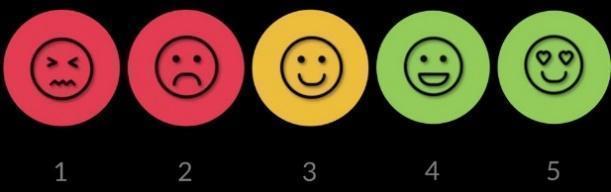                                    XRealizo devolutivas propositivas aos professores.                      XAcompanho os resultados e evolução dos alunos nas avaliações, bem como as probabilidades de reprovação e evasão.                                             XSou assíduo e produtivo no desempenho de minhas tarefas.                      XAcompanho o desenvolvimento da prática docente do professor em sala de aula e/ou a realização de tarefas diversas.                      XCrio estratégias visando o bom rendimento dos alunos nos exames promovidos por órgãos extemos, principalmente no ENADE.                                          XEstabeleço e cumpro um cronograma de atendimento aos alunos que apresentam dificuldades de aprendizagem e/ ou baixo rendimento escolar.                      XReservo momentos de estudo e pesquisas sobre novas metodologias e sugestões de materiais para auxiliar e facilitar o trabalho do professor.                     XAcompanho o cumprimento dos Planos de Ensino propostos pelos docentes.                       XIncentivo a realização de atividade de extensão e supervisiono o desenvolvimento das mesmas.                                             XAdoto medidas visando reduzir os custos operacionais do curso.                       XIncentivo a produziam cientifica e/ou trabalhos de iniciação cientifica.                                          XFaço intervenção os programadas para atender as reclamações de alunos em relação a qualidade de trabalho dos docentes.                       XPontos positivos (avanços) promovidos no curso sob sua supervisão.Interação entre docente/discentesInteração entre as turmasQuestões a serem melhorados no curso (pontos de atenção).Manter os alunos devido ao novo método de aulasAspectos que estão trazendo algum conflito ao curso.Diminuição das turmasAções promovidas para fortalecimento do curso sob sua responsabilidade e para fortalecimento da imagem da IES.Nivelamento e reforço com alunos com dificuldadeAcompanhamento dos alunosAções promovidas para garantir a qualidade do trabalho dos docentes sob sua supervisão.Formação continuadaCursos Trocas de experiênciasAções promovidas para estimular a captação de novos alunos nos processos seletivos promovidos pela IES.Ensino Responsável com alunos de Ensino MédioAcrescente outras informações que julgar pertinentes.